GUÍA DE APRENDIZAJE DE RELIGIÓN EVANGÉLICA TERCERO BÁSICONombre: ________________________________________Curso:_________Fecha:___________Veamos cuánto sabes: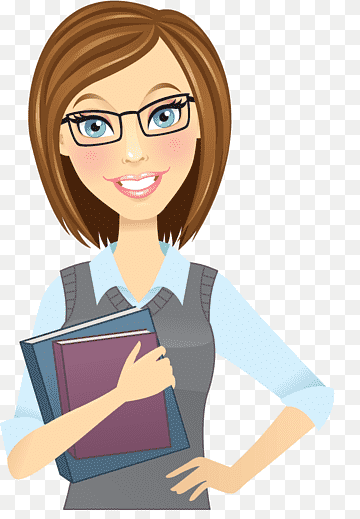 1.- A qué crees tú, que se refiere la biblia cuando dice:  “Dios al que ama disciplina”  2.- Tus padres te han disciplinado alguna vez y por qué motivo. RespondeAhora Visualice el siguiente video, https://www.jw.org/es/ense%C3%B1anzasb%C3%ADblicas/ni%C3%B1os/hazte-amigo-de jehov%C3%A1/videos/disciplina-muestra-amor/ luego realice la lectura bíblica que se presenta.LECTURA BÍBLICA HEBREOS 12:5,6,11Hijo mío, no menosprecies la disciplina del Señor, Ni desmayes cuando eres reprendido por él;6 Porque el Señor al que ama, disciplina. Es verdad que ninguna disciplina al presente parece ser causa de gozo, sino de tristeza; pero después da fruto apacible de justicia a los que en ella han sido ejercitados.UN EJEMPLO:Un niño llamado Carlos está jugando con su pelota dentro de la casa. Su madre le dice: “Carlitos, ya sabes que no puedes jugar a la pelota dentro de la casa porque podrías romper algo”. Pero él desobedece a su madre y sigue jugando. De repente, la pelota golpea un jarrón y lo rompe.              ¿Qué hará su madre para disciplinarlo? Le enseñará y  lo castigará. Para enseñarle, ella le explicará por qué está mal lo que él hizo. Quiere que entienda que obedecer a sus padres es bueno y que lo que le piden es necesario y razonable. Y para ayudar al niño a aprender la lección, ella decide que también sería bueno castigarlo quitándole la pelota por un tiempo. Aunque esto no le gusta a Carlos, le enseñará que desobedecer trae consecuencias. 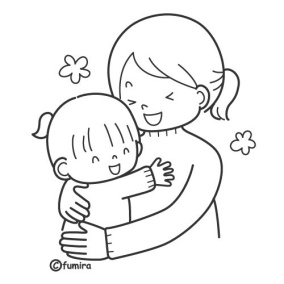 ACTIVIDAD1.-Realiza un acróstico con la palabra disciplina (Significa escribir una frase comenzando por cada una de las letras de la palabra) sigue el ejemplo.2.-Ilustra como enseña Dios que los padres disciplinen a sus hijos3.- ¿Crees tú, que está bien que los padres disciplinen a sus hijos? ¿Por qué?4.- Colorea solo las imágenes que representan la verdadera disciplina hacia sus hijos.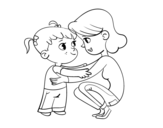 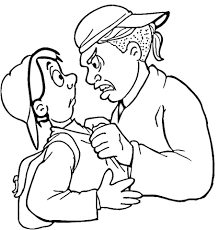 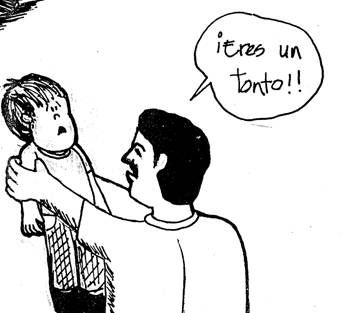 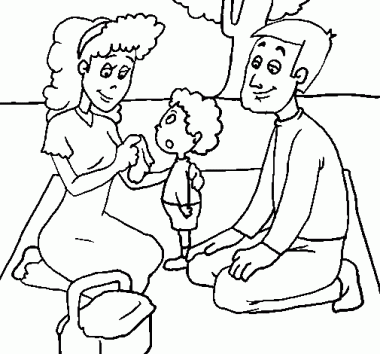 Responde:¿Qué te parecieron las actividades realizadas? Pinta 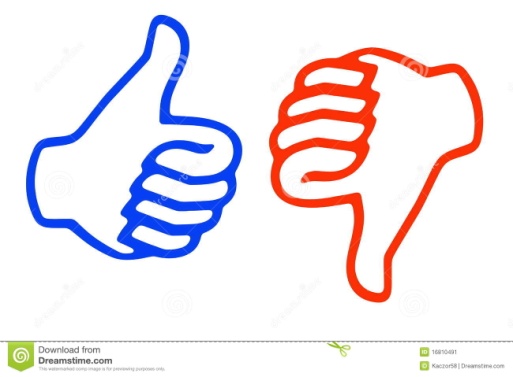 Indica la que más te llamo la atención indicando su númeroIndica la que te presentó mayor dificultad indicando su númeroDios ama a todos sus hijosISCIPLINA